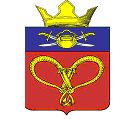 АДМИНИСТРАЦИЯ НАГАВСКОГО  СЕЛЬСКОГО ПОСЕЛЕНИЯКОТЕЛЬНИКОВСКОГО МУНИЦИПАЛЬНОГО РАЙОНАВОЛГОГРАДСКОЙ ОБЛАСТИ===============================================================ПОСТАНОВЛЕНИЕ          От 03.12..2018г .                         №    62     О внесении изменений в постановление  администрации Нагавского сельского поселения № 21 от 13.01.2017 «Об утверждении Перечня муниципальных услуг Нагавского сельского поселения Котельниковского муниципального района Волгоградской области»В соответствии с Федеральным законом от 06.10.2003г. № 131-ФЗ «Об общих принципах организации местного самоуправления в Российской Федерации», Уставом Нагавского сельского поселения, администрация Нагавского сельского поселения постановляет:1.  В приложение к  постановлению администрации Нагавского сельскогопоселения Котельниковского муниципального района Волгоградской области от20.03.2012г. №4 «Об утверждении Перечня муниципальных услуг Нагавского сельского поселения Котельниковского муниципального района Волгоградской области» пункт 1, 2,9 изложить в следующей редакции:3. Настоящее постановление вступает в законную силу со дня его официального обнародования.Глава Нагавскогосельского поселения                                                                            П.А.Алпатов1 Предоставление выписки (информации) об объектах учета из реестра муниципального имущества администрации Нагавского сельского поселения Котельниковского муниципального района Волгоградской обФизическое лицо, юридическое лицоАдминистрация Нагавского сельского поселениябесплатно2Прием заявлений и выдача документов о согласовании переустройства и (или) перепланировки жилого помещения»  Физическое лицо, юридическое лицоАдминистрация Нагавского сельского поселениябесплатно9Предоставление выписки (информации) об объектах учета из реестра муниципального имущества администрации Нагавского сельского поселения Котельниковского муниципального района Волгоградской обФизическое лицо, юридическое лицоАдминистрация Нагавского сельского поселениябесплатно